OBJEDNÁVKA č.: 2017/10Datum: 25.4.2017Vyřizuje: PučalíkTel: 577 131 287Mail: reditel@tsluhacovice.czTermín dodání: do 31.8.2017
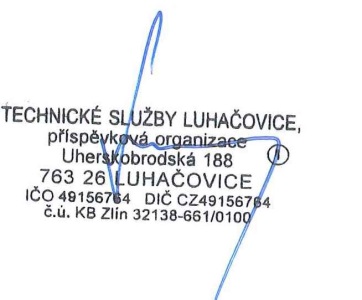   	________________________________	      		      	 Objednatel	: TS Luhačovice					From: Ing. Pavel Kurečka [mailto:kurecka@mostykurecka.cz] 
Sent: Tuesday, April 25, 2017 1:15 PM
To: 'Josef Pucalik'
Subject: RE: 2017_10.Objednávka_prohlídky mostůDobrý den,děkuji za zaslání objednávky. Zasílám ji zpět rovněž ještě podepsanou. Přeji příjemný denIng. Pavel Kurečkajednatel Ing. Pavel Kurečka MOSTY s.r.o.
U Studia 33
700 30 Ostrava-Zábřeh
tel.: 59 7494 180
e-mail : kurecka@mostykurecka.czwww.mostykurecka.czObjednáváme u Vás provedení hlavní prohlídek mostních objektů dle Vaší nabídky:MOSTY  (ceny bez DPH) :dl. přemostění do 3 m : 2 800 Kčdl. přemostění 3 - 10 m: 3 300 Kčdl. přemostění 10 - 20 m: 4 250 Kčdl. přemostění 20 - 30 m : 4 800 KčLÁVKY  (ceny bez DPH) :dl. přemostění do 3 m : 2 400 Kčdl. přemostění 3 - 10 m : 2 850 Kčdl. přemostění nad 10 m : 3 600 KčFakturovaná cena bude stanovena dle skutečného rozsahu a typu prohlížených mostních
objektů. 